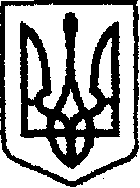 У К Р А Ї Н Ачернігівська обласна державна адміністрація         УПРАВЛІННЯ КАПІТАЛЬНОГО БУДІВНИЦТВАН А К А Звід 12 листопада 2021 р.		 Чернігів		                      № 63-аг Про утворення приймальної комісіїВідповідно до розділу 6 Порядку проведення ремонту та утримання об'єктів благоустрою населених пунктів, затвердженого наказом Держжитлокомунгоспу України від 23.09.2003 №154, для прийняття робіт з поточного середнього ремонтун а к а з у ю:Утворити комісію для прийняття робіт по об’єкту: «Поточний середній ремонт автомобільної дороги комунальної власності по вул. Вокзальній в м. Прилуки Чернігівської області» (далі – комісія).Затвердити комісію у складі:Карпенко В.М. – провідний інженер відділу технічного контролю автомобільних доріг Управління капітального будівництва Чернігівської облдержадміністрації – голова комісії;Дудинець К.К. – фізична особа, яка надає послуги за цивільно-правовою угодою Управлінню капітального будівництва Чернігівської облдержадміністрації;Ніязов Р.Ю. – директор КП «Послуга» Прилуцької міської ради;Маркевич А.В. – інженер ТОВ «ІНЕЙТС» – генеральний підрядник;Дорохін А.В. – директор ПП «ЕТАЛОН-БУДПРОЕКТ» – генеральний проектувальник.       3 Контроль за виконанням наказу покласти на заступника начальника Управління – начальника відділу технічного контролю автомобільних доріг Майка С.М.Начальник                        Ярослав СЛЄСАРЕНКО